На основу члана 116. став 1. Закона о јавним набавкама („Сл.гласник РС“ бр.124/2012, 14/2015 и 68/2015),  Градска управа за инфраструктуру и развој  објављујеОБАВЕШТЕЊЕ О ЗАКЉУЧЕНОМ УГОВОРУ
Врста поступка јавне набавке: отворени поступакВрста предмета набавке: радовиОпис предмета набавке: Успостављање јединственог управног местаНазив и ознака из општег речника набавке: радови на реновирању – 45453100-8; канцеларијски намештај – 39130000-2; рачунарска опрема – 30230000-0.Предмет јавне набавке је обликован у 3 (три) партије:Партија 1 – Радови на адаптацији простора за успостављање јединственог управног местаПроцењена вредност јавне набавке: 6.843.333 динара без ПДВ-аПроцењена вредност за Партију 1: 3.820.000 динара без ПДВ-аУговорена вредност јавне набавке: 3.056.595 динара без ПДВ-а                                                             3.667.914 динара са ПДВ-омКритеријум за доделу уговора: најнижа понуђена ценаБрој примљених понуда: 2 (две) понудеНајвиша понуђена цена: 3.852.600 динара без ПДВ-аНајнижа понуђена цена: 3.056.595 динара без ПДВ-аНајвиша понуђена цена код прихватљивих понуда: 3.056.595 динара без ПДВ-аНајнижа понуђена цена код прихватљивих понуда: 3.056.595 динара без ПДВ-аДео или вредност уговора који ће се извршити преко подизвођача: не наступа са подизвођачемДатум доношења одлуке о додели уговора:  15.04.2020. годинеДатум закључења уговора:  28.04.2020. годинеОсновни подаци о добављачу:СЗР Идинг Игор Дабић предузетник, ул.Учитељска 53, Ужице, ПИБ:105189801, МБ:60847312Период важења уговора: до испуњења уговорних обавезаОколности које представљају основ за измену уговора: члан 11. и 12. Уговора о набавци радова Радови на адаптацији простора за успостављање јединственог управног местаЛица за контакт: Славиша Пројевић  slavisa.projevic@uzice.rs и Милица Николић  milica.nikolic@uzice.rs  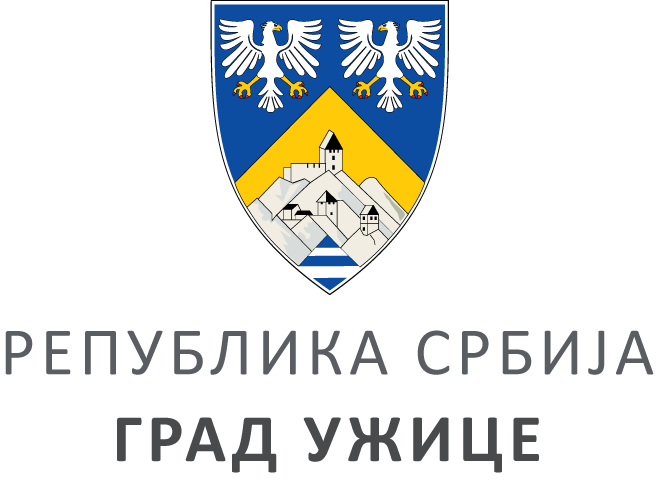 ГРАДСКА УПРАВА ЗА ПОСЛОВЕ ОРГАНА ГРАДАОПШТУ УПРАВУ И ДРУШТВЕНЕ ДЕЛАТНОСТИГРАДСКА УПРАВА ЗА ПОСЛОВЕ ОРГАНА ГРАДАОПШТУ УПРАВУ И ДРУШТВЕНЕ ДЕЛАТНОСТИГРАДСКА УПРАВА ЗА ПОСЛОВЕ ОРГАНА ГРАДАОПШТУ УПРАВУ И ДРУШТВЕНЕ ДЕЛАТНОСТИГРАДСКА УПРАВА ЗА ПОСЛОВЕ ОРГАНА ГРАДАОПШТУ УПРАВУ И ДРУШТВЕНЕ ДЕЛАТНОСТИIV ББрој: 404-39/20ББрој: 404-39/20Датум:Датум:28.04.2020. године